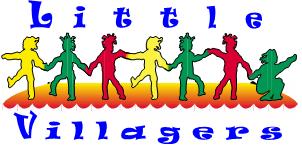 REGISTRATION FORMPlease complete all sections below to keep our records current(Please indicate in the boxes above the status of the child being registered)REQUIRED DAILY USE FOR NEXT SESSION –Please tick requirementsPARENTS / CARERS DETAILS (Please complete at least one section)OTHER PEOPLE WHO MAY BE ALLOWED TO COLLECT YOUR CHILDALTERNATIVE / EMERGENCY CONTACTDOCTOR / MEDICAL PRACTICEConsent FormsThere are several different consent forms on our website. Could you please check each one listed below and if you are happy with the consent forms and Little Villagers terms and conditions, sign in the box to confirm your agreement. If you have any issues with any of the forms or terms and conditions then please speak to Nikki Thom, the co-ordinator or any member of the committee.FORM				WEBSITE					SIGNATUREMore about your childI will keep the club informed of any changes to the information on this form.Signature of Carer: ×……………………………………………………….	 Date: ………………………….Existing User   Sibling ApplicantNew  ApplicantChilds NameClass (Next Term)Date of BirthCurrent Attending Sibling?Current Attending Sibling?Yes/NoNameMondayTuesdayWednesdayThursdayFridayBreakfast ClubAfter SchoolNameNameAddressAddressPostcodePostcodeTel. No.HomeTel. No.HomeTel. No.WorkTel. No.WorkTel. No.MobileTel. No.MobileEmailEmailNameNameAddressAddressTel. No.Tel. No.RelationshipRelationshipNameNameAddressAddressTel. No.Tel. No.NameMedical Information (Regular Medication)AddressTimes daily medication should be given:AddressOther parties involved i.e. speech therapists, health visitor etcPostcodeDietary Requirements including allergies, intolerance or preferences:Tel No.General health information:Photography Consent Formhttp://www.littlevillagers.org.uk/member-forms--handbooks.html×Medical Consent Formhttp://www.littlevillagers.org.uk/member-forms--handbooks.html×Transport Consent Formhttp://www.littlevillagers.org.uk/member-forms--handbooks.html×Little Villagers Terms and Conditionshttp://www.littlevillagers.org.uk/our-policies-and-further-information.html×What does your child enjoy playing with?Is there any particular likes and dislikes your child has?Is there anything you feel your child may need additional help and support with from our staff?How would you describe your child’s personality?Do you celebrate any festivals in your household? i.e. religious festivalsFOR OFFICE USEDate form receivedOfficial start date of child